South Haven-Olive Branch, MS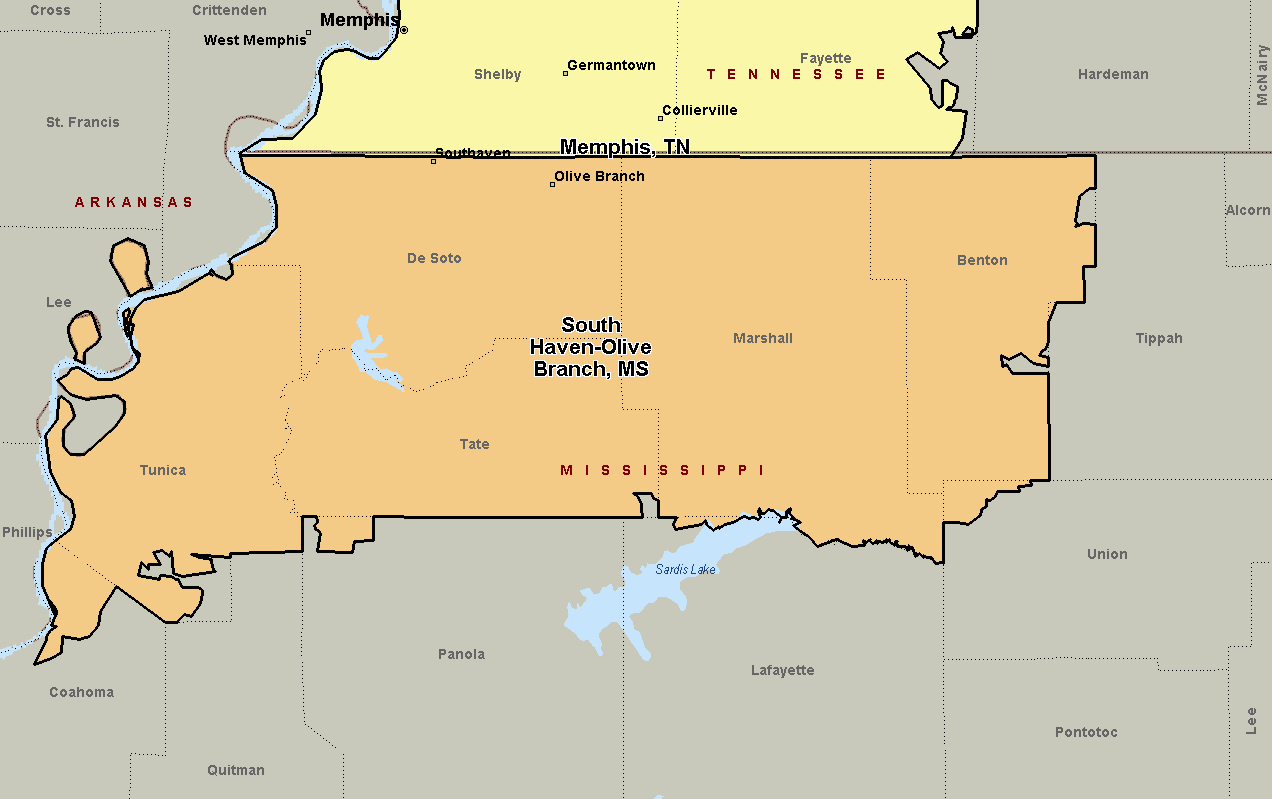 Jackson, MS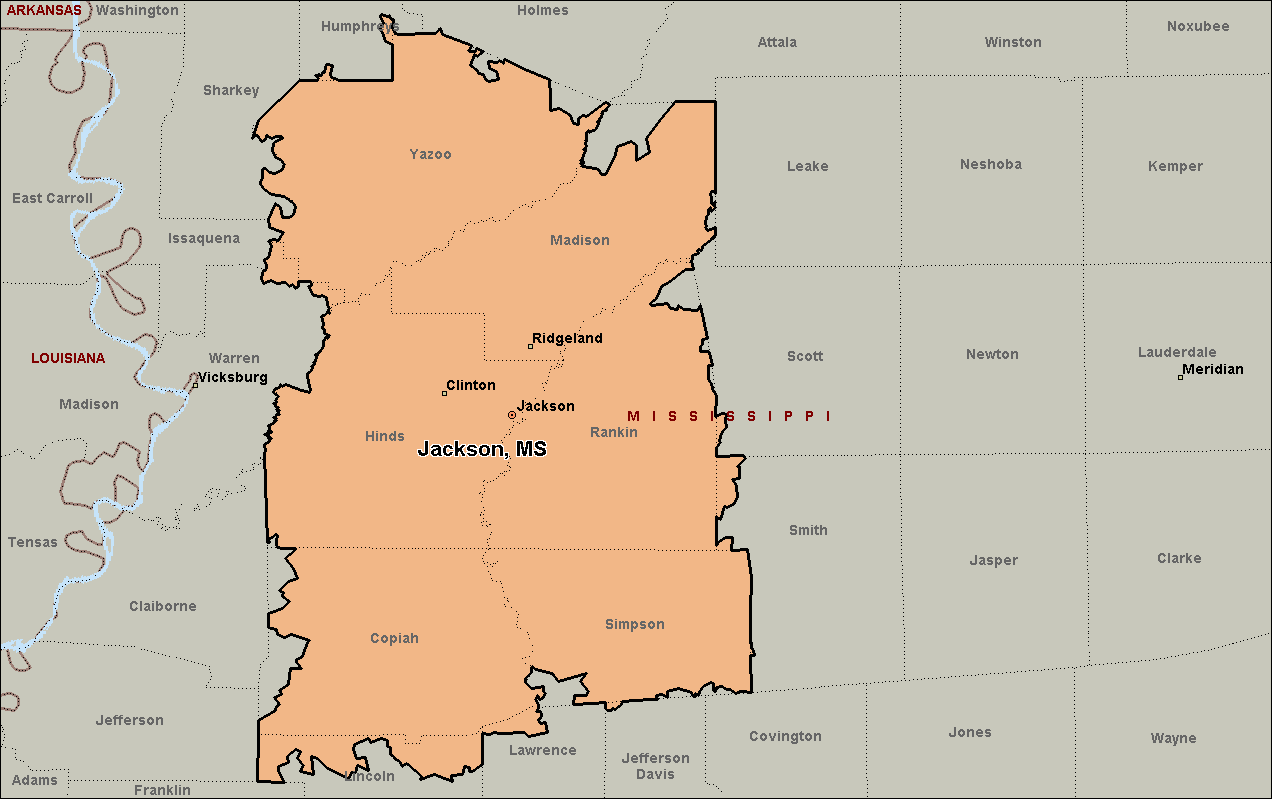 